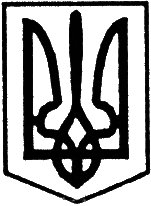 УКРАЇНАУльяновська районна радаКіровоградської областічетверта сесія сьмого  скликанняР і ш е н н я від  “   лютого   2016 року	                                                       № 63м. УльяновкаПро надання дозволуУльяновській центральнійрайонній лікарні на найм житлаКеруючись ст. 43 Закону України “Про місцеве самоврядування в Україні”, рішенням районної ради від 20 січня 2012 року №165 “Про районну програму підготовки медичних працівників та поліпшення їх соціального захисту  на 2012 -2016 роки”, на підставі рекомендацій постійних комісій районної ради з питань комунальної власності, житлового господарства, побутового, торгівельного обслуговування та захисту прав споживачів, з питань освіти, охорони здоров’я, культури, фізкультури і спорту, обслуговування і соціального захисту населення та з питань планування, бюджету і фінансів, враховуючи клопотання Ульяновської центральної районної лікарні про надання дозволу щодо найму квартири для лікаря центральної районної лікарні,                                                    районна рада ВИРІШИЛА:1. Надати дозвіл Ульяновській центральній районній лікарні на використання коштів для найму житла  (квартири) з розрахунку орендної плати  700 гривень на місяць для Приходька Олександра Володимировича, лікаря-невропатолога Ульяновської центральної районної лікарні терміном до 31 грудня 2016 року.2. Ульяновській центральній районній лікарні:забезпечити найм  житла для Приходька О.В.;заключити трьохсторонній договір найму між центральною районною лікарнею, Приходьком О.В. та наймодавцем згідно чинного законодавства;один примірник договору найму надати Ульяновській районній раді.3. Контроль за виконанням даного рішення  покласти на постійну комісію райради з питань планування, бюджету і фінансів.Заступник голови районної ради                                      Л. ВЕРБЕЦЬКА